О внесении изменений в Положениео постоянно действующей технической комиссии	Рассмотрев заключение по результатам независимой антикоррупционной экспертизы от 30 апреля 2020 года, в целях устранения коррупциогенных факторовпостановляю:1. В Положение о постоянно действующей технической комиссии, утвержденное постановлением Главы Алексеевского муниципального района Республики Татарстан от 11 ноября 2013 года № 52 «Об информационной безопасности в Алексеевском муниципальном районе» внести изменения следующего содержания:- абзац 9 пункта 13 Положения изложить в следующей редакции: «Вопросы, не нашедшие отражения в планах работы ПДТК, но обязательные к рассмотрению, вносятся на рассмотрение  комиссии во внеплановом порядке»;- абзац 5 пункта 14 Положения изложить в следующей редакции: «По результатам заседаний ПДТК протоколы оформляются секретарем комиссии и подписываются председателем (заместителем председателя) и в течение 3 дней со дня проведения заседания»;- пункт 15 Положения изложить в следующей редакции: «15. Выработанные на заседаниях ПДТК рекомендации объявляются в распорядительных  документах ОМС Алексеевского муниципального района».2. Разместить настоящее постановление на Официальном сайте Алексеевского муниципального района, на Официальном портале правовой информации Республики Татарстан в информационно-телекоммуникационной сети Интернет.3. Контроль за исполнением настоящего постановления возложить на руководителя аппарата районного Совета Алексеевского муниципального района А.С. Харитонова.Глава муниципального района					                   	С.А. ДемидовГЛАВА  АЛЕКСЕЕВСКОГОМУНИЦИПАЛЬНОГО РАЙОНАРЕСПУБЛИКИ ТАТАРСТАН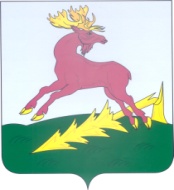 ТАТАРСТАН РЕСПУБЛИКАСЫАЛЕКСЕЕВСКМУНИЦИПАЛЬ РАЙОНЫБАШЛЫГЫПОСТАНОВЛЕНИЕ27.05.2020п.г.т.Алексеевское   КАРАР                             №  53